Тур в Италию на 7 днейВена - Флоренция - Рим - Венеция - ПрагаПрограмма тура1 день: Минск - Транзит по территории Беларуси и ПольшиРанний выезд из Минска (в ≈07:00 -09:00 - из Бреста - выезд может быть раньше ввиду очередей на границе и дорожной обстановки). Транзит по Беларуси и Польше. Ночлег в транзитном отеле Польши/ Чехии (ВКЛЮЧЕНО).2 день: ВенаЗавтрак (ВКЛЮЧЕНО).Выселение из отеляПереезд в Вену (~ 390 км)Обзорная пешеходная экскурсия по Вене – столице Габсбургов (ВКЛЮЧЕНО В ПАКЕТ).Во время экскурсии Вы увидите  красоту архитектурного ансамбля Площади Марии Терезии, роскошных зданий Ратуши, Парламента и Венской Оперы, зданий-близнецов Исторического и Художественного музеев, памятника Бетховену, Моцарту, собора Св. Стефана, бывших императорских конюшен, улицы Грабен, и, конечно же, бывшего императорского двора Хофбург.Свободное время в Вене.Дополнительные экскурсии по желанию:1. «В сокровищницу Габсбургов» с гидом (доп. 20 €/чел, min 20 чел), Вы увидите австрийскую императорскую корону и корону Священной Римской империи, ювелирные украшения и семейные драгоценности семьи Габсбургов, сокровища Ордена Золотого Руна и многое другое. 2. Экскурсия "Легенды Старой Вены"  (доп. 15 €/чел, min 20 чел). Отправление в Италию. Ночной переезд3 день: Флоренция - Сан-Джиминьяно*Прибытие во Флоренцию.Флоренция удачно сочетает в себе дух великого прошлого – ведь именно здесь началась эпоха Возрождения – и атмосферу динамичного современного города с непревзойденной кухней, шоппингом и множеством возможностей для развлечений.Обзорная экскурсия по городу (ВКЛЮЧЕНО В ПАКЕТ). Флоренция – это настоящее море терракотовых крыш, над которым возвышается лишь купол собора Санта-Мария дель Фьоре. Исторические дворцы, великолепные церкви, прекрасные скульптуры и бесчисленные произведения живописи – яркая и активная часть повседневной жизни жителей города. Свободное время.Дополнительные экскурсии по желанию:1. Поездка в Сан-Джиминьяно (доп. 25 €/чел, min 20 чел) Тосканский уютный городок Сан Джиминьяно позволит Вам сделать уникальные фото замечательных видов на местные виноградники, кипарисы и рощи оливковых деревьев. Здесь сохранились средневековые башни богатых и процветающих когда-то семей, уникальное вино, сыр, колбаски из дикого кабана и другие вкусности.  Только здесь можно попробовать лучшее в мире мороженое из натуральных компонентов!2. Вечерняя Флоренция (доп. 15 €/чел, min 20 чел), по время которой  Вы сможете увидеть Палаццо Питти — самый большой из дворцов (палаццо) во Флоренции, выдающийся памятник архитектуры кватроченто, и сделать незабываемые фото на Площади Питти, а также прогуляться по набережной реки Арно и увидеть "золотой мост" - неотъемлемый символ Флоренции.  Переезд на ночлег в транзитный отель на территории Италии.Ночлег в отеле (ВКЛЮЧЕНО).4 день: Рим - Ватикан*Завтрак (ВКЛЮЧЕНО)Переезд в РимОбзорная экскурсия по городу (ВКЛЮЧЕНО В ПАКЕТ).Собираясь посетить Рим, нужно быть чрезвычайно осторожным, ведь увидев Рим однажды, Вы его уже никогда не забудете и нет-нет да будете сравнивать с ним все остальные страны и города. Рим прекрасен! И прекрасен в любую погоду. Даже когда идет проливной дождь.Римский Форум, Колизей,… Археологические парки –  Капитолий, Форум Траяна, площадь Венеции… Они таинственны и манящи. Они загадочны и величественны.Архитектура, сохранившаяся со времен средневекового Рима, – площадь Гарибальди, площадь Навона,  палаццо Фарнезе, Пантеон, фонтан Треви – погружает в ход истории и заставляет понять, что прошедшие века, хоть и далеки от нас, но так близки!Свободное время.Экскурсия в Собор Святого Петра (Доплата) — сердце Ватикана и всего католического мира. Много великих людей повлияли на его архитектору, а внутри его стен вершились судьбы целых народов  Базилика Святого Петра в Ватикане является главной святыней католического мира и сердцем Ватикана. Путеводная звезда для неиссякающего столетиями потока туристов и паломников.Покрывает территорию в 2,3 гектара и имеет вместимость более чем 60 000 человек. Потрясает гигинтская монументальность этого храма.Ночлег в отеле (ВКЛЮЧЕНО)5 день: Болонья* - ВенецияВыселение из отеля. Завтрак (ВКЛЮЧЕНО).Переезд в Венецию (~ 300 км). Для желающих по дороге заезд и экскурсия по историческому центру Болоньи (по желанию за доплату 25€, min. 20 чел.):Вы увидите средневековые башни уходящие в небо, обнаженный храм Св.Петрония на площади Маджоре, первое здание Болонского Университета, обнаженного Нептуна, а также   знаменитые галереи-портики, включенные в наследие ЮНЕСКО.  Болонью  также нередко называют кулинарной столицей Италии.Прибытие в Венецию в обедОбзорная экскурсия по Венеции (ВКЛЮЧЕНО): Для желающих увлекательная прогулка на моторных катерах по «главному проспекту Венеции» - Гранд-каналу, позволяющая увидеть самые красивые и фешенебельные дворцы, мосты и дома Венеции (по желанию за доплату 30€, min. 20 чел.).Ночной переезд6 день: ПрагаПрибытие в Прагу. Экскурсия по Старому и Новому городу в Праге (ВКЛЮЧЕНО В ПАКЕТ).
Пороховые ворота – начало Коронационного пути (единственные из сохранившихся 13-ти ворот Старого города), Староместская площадь – хранительница памяти о самых главных событиях в землях Короны Чешской, Карлов мост – единственный мост в мире, имеющий свой гороскоп, Пражский град – самый большой, действующий град-резиденция, внесенная в Книгу рекордов Гинесса и другие интересные объекты.Свободное время.Прогуляйтесь по удивительно колоритным старинным улочкам Праги. Посетите культовую Староместскую площадь и прогуляйтесь по ее окрестностям, и вы наверняка получите массу незабываемых впечатлений. Именно в этой части города можно в полной мере ощутить неповторимую атмосферу Праги с ее средневековой сказочной архитектурой.Дополнительные экскурсии по желанию:1. Прогулка на теплоходе по реке Влтава с обедом (разнообразный шведский стол) (по желанию за доплату при группе от 20 чел - 30€).2. «Мистическая Прага» (по желанию за доплату, при группе от 20 чел - 15 €). Экскурсия по старым улочкам чешской столицы с легендами и древними преданиями, в сопровождении костюмированного гида, позволит совершить вам  путешествие в прошлое — в период загадочного и романтического Средневековья.Наш путь начнется со Староместcкой площади — главной арены публичных казней с массой легенд и историй. Мы посетим с вами ряд незаметных на первый взгляд, но интереснейших мест Старого города, прогуляемся по улочкам таинственного Еврейского квартала и это далеко не полный список необычных и загадочных мест сказочной Праги. Переезд на ночлег в отеле (~180 км).Ночлег в отеле (ВКЛЮЧЕНО).7 день: Вроцлав* - Транзит по территории Польши, БеларусиВыселение из отеля. Завтрак (ВКЛЮЧЕНО).Для желающих заезд  во Вроцлав - в "польскую Венецию" (по желанию за доплату 15€, min. 20 чел.), где Вы можете посетить торговые центры либо посетить обзорную экскурсию, где увидите Рыночную площадь с готической Ратушей и (внимание!) позорным столбом, самый старый (700-летний!), пивной кабачок Европы — «Пивницу Свидницкую», пивоварню «Спиж», где подают свежесваренное пиво с разными вкусами - пшеничным, медовым, карамельным... А также Соляную площадь, средневековая тюрьма, старинные мясные лавки, монастырь рыцарей-госпитальеров, Математическая башня и дома, каждый со своим именем, например: «Под грифами», «Под золотым оленем», «Под голубым солнцем»… Вы увидите готический собор Иоанна Крестителя, возведенный в 1000 году, Дворец Архиепископа, Духовную Семинарию, Клёцковые ворота, Кривую Башню, уникальный двухэтажный костёл св. Креста и св. Варфоломея, где служил Николай Коперник, Мост влюбленных и многое другое. Отправление в Минск. Транзит по территории Польши, Беларуси.Погранично-таможенный контроль.Переезд в Минск (≈365 км). Прибытие в ≈24:00 либо ранним утром следующего дня. В стоимость тура включено:•	проезд автобусом туристического класса по маршруту / при необходимости трансфер поездом Минск-Брест;•	4 ночи в отелях;•	4 завтрака;•	посещение 5 городов: Вена, Венеция, Флоренция, Рим, Прага;•	сопровождение гида по маршруту;•	возможность посещение свыше 7 дополнительных экскурсий, городов Сан-Джиминьяно, Праги, Вроцлава;•	возможность шоппинга в Италии, Чехии и Польше.Оплачивается дополнительно:туристическая услуга - 150 BYN;транспортно - туристический пакет по маршруту (оплачивается обязательно по маршруту в стране пребывания 100 €);визовая поддержка: Консульский сбор – 35 € + 14 € услуги визового центра, возможна подача через VIP зал + 65 € + 50 BYN;медицинская страховка – 3-5 евро;выбор места в автобусе 10 -15 евро по желанию при бронировании;билет на водный катер в Венеции (25 евро - обе стороны);входные билеты в музеи (по желанию);проезд на транспорте (в Риме метро 1.6 евро, во Флоренции 1.25 евро трамвай);наушники для экскурсий (города, музеи) – по желанию;туристический налог на проживание в отелях на территории Италии (около 3 евро/ночь от 10-15 евро за всю поездку);дополнительные экскурсии по желанию (стоимость может изменяться в зависимости от условий принимающего оператора);доплата за одноместное размещение.Туристическое агентство «Вит-Орбис» не несет ответственности за изменение программы тура. Туристический оператор оставляет за собой право вносить некоторые изменения в программу тура без уменьшения общего объема и качества услуг, осуществлять замену заявленных отелей на равнозначные (в случае обстоятельств, вызванных причинами, от фирмы не зависящими). Туристический оператор не несет ответственности за задержки, связанные с простоем на границах, пробками на дорогах. Время  прибытия указаны ориентировочно.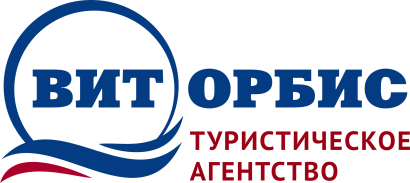       Республика Беларусь 210009                               г. Витебск, пр-т Фрунзе, 38                                                            Тел./факс: +375 (212) 265-500МТС: +375 (29) 5-110-100  www.vitorbis.com  e-mail: vitorbis@mail.ruДаты выездовСтоимость05.05 - 11.05.2024230 €12.05 - 18.05.2024230 €02.06 - 08.06.2024230 €22.07 - 28.07.2024230 €30.07 - 05.08.2024230 €08.08 - 14.08.2024230 €08.09 - 14.09.2024230 €22.09 - 28.09.2024230 €13.10 - 18.10.2024230 €03.11 - 09.11.2024230 €